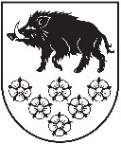 LATVIJAS REPUBLIKAKANDAVAS NOVADA DOMEDārza iela 6, Kandava, Kandavas novads, LV – 3120, reģ. Nr.90000050886,Tālrunis 631 82028, fakss 631 82027, e-pasts: dome@kandava.lvDOMES SĒDES  PROTOKOLSKandavā2018.gada 26.aprīlī       			                                                     Nr.6Sēde sasaukta  		plkst.13.00Sēdi atklāj   			plkst.13.00Sēdi vada   		           I.Priede, domes priekšsēdētāja                                                                                   Sēdi protokolē 	           A.Dundure, kancelejas vadītājaSēdē piedalās 	       	E.Bariss, R.Bērziņš, G.Birkenšteins, G.Cīrule,S.Ezeriņa,15 deputāti                            R.Fabjančiks,  I.Freiberga, G.Indriksons,                                               A.Ķieģelis, I.Lasis, D.Puga,  I.Priede, D.Rozenfelds,                                               K.Ševčuks, S.ZvirgzdiņaSēdē piedalās pašvaldības administrācijas darbinieki, pieaicinātās personas:  E.Dude, domes izpilddirektors, D.Rudēvica, Finanšu nodaļas vadītāja, J.Mazitāns, Juridiskās un personāla nodaļas vadītājs, S.Āboliņa, Attīstības un plānošanas nodaļas vadītāja, S.Bērziņa, NĪ nodaļas vadītāja, I.Ķevica, vecākā lietvede, D.Gudriķe, sabiedrisko attiecību speciāliste,  I.Leitarts, domes PA „Kandavas novada sociālais dienests” direktors,  J.Kālis, Zantes pagasta pārvaldes vadītājs, M.Jēce, Cēres pagasta pārvaldes vadītāja, R.Diduha, Zemītes pagasta pārvaldes vadītāja,  Dz.Jansone, Matkules pagasta pārvaldes vadītāja,  D.Priede, Vānes pagasta pārvaldes vadītāja, K.Elksnīte, Kandavas novada izglītības pārvaldes vadītāja,  O.Kļava, SIA “Kandavas komunālie pakalpojumi” valdes loceklis, I.Grunte, Kandavas novada Kultūras un sporta pārvaldes vadītāja,  R.Zariņš, Kandavas novada Pašvaldības policijas priekšnieks, G.Krecere, PA “Kandavas novada sociālais dienests” Rehabilitācijas nodaļas vadītāja, G.Freimane, PA “Kandavas novada sociālais dienests” Ģimenes atbalsta nodaļas vadītāja, E.Dumpe, PA “Kandavas novada sociālais dienests” Informācijas un pabalstu  nodaļas vadītāja, L.Trēde, laikraksta “Neatkarīgās Tukuma Ziņas” žurnāliste, V.Zolova, praktikanteSēdes vadītāja I.Priede informē, ka darba kārtībā iekļauti  26 jautājumi un  5 papildjautājumi:1.(27.) Par Tukuma sadarbības teritorijas civilās aizsardzības komisijas nolikuma apstiprināšanu2.(28.) Par  Kandavas novada domes 2014.gada 30.oktobra  noteikumu “Dokumentu aprites kārtība Kandavas novada domē” grozījumu apstiprināšanu3. (29.) Par pašvaldības līdzfinansējuma piešķiršanu Saivai Lustei dzīvokļa Lielā iela 14-6, Kandava, Kandavas novads logu nomaiņai4. ( 30.) Par komandējumu uz Helsinkiem ( Somija)5. (31.) Par Kandavas novada domes pašvaldības aģentūras “Kandavas novada sociālais dienests” direktora Inta Leitarta atbilstību ieņemamajam amatamPamatojoties uz  augstāk minēto un likuma “Par pašvaldībām” 31.pantu,  Dome, atklāti balsojot: PAR –  15  ( E.Bariss, R.Bērziņš, G.Birkenšteins, G.Cīrule,   S.Ezeriņa, R.Fabjančiks, I.Freiberga, G.Indriksons, A.Ķieģelis, I.Lasis,  D.Puga,  I.Priede, D.Rozenfelds, K.Ševčuks, S.Zvirgzdiņa)PRET – 0  , ATTURAS – 0 , NOLEMJ: 1. Apstiprināt domes sēdes darba kārtību ar 31 jautājumu.2. Izskatīt jautājumu par Kandavas novada domes pašvaldības aģentūras “Kandavas novada sociālais dienests” direktora Inta Leitarta atbilstību ieņemamajam amatam sēdes slēgtajā daļāDARBA KĀRTĪBA1. Par Kandavas novada domes 2017.gada pārskata apstiprināšanu2. Par Kandavas novada domes budžeta izpildi 2018.gada pirmajā ceturksnī 3. Par SIA “Kandavas komunālie pakalpojumi” 2018.gada pirmā ceturkšņa pārskatu 4. Par Kandavas novada domes saistošo noteikumu Nr.8 “Grozījumi Kandavas novada domes 2009.gada 30.jūlija saistošajos noteikumos Nr. 5 “Kandavas novada domes nolikums” apstiprināšanu5. Par Kandavas novada domes saistošo noteikumu Nr.9 “Grozījumi Kandavas novada domes 2018.gada 25.janvāra saistošajos noteikumos Nr. 1 “ 2018.gada pamatbudžets un speciālais budžets” apstiprināšanu6. Par Kandavas novada domes saistošo noteikumu Nr.10 „Grozījumi Kandavas novada domes 2010. gada 27. maija saistošajos noteikumos Nr.9 „Par Kandavas novada domes pašvaldības aģentūras “Kandavas novada Sociālais dienests” sniegtajiem maksas pakalpojumiem un to cenrādi”” apstiprināšanu7.Par Kandavas novada pašvaldības amatpersonu un darbinieku atlīdzības nolikuma apstiprināšanu8.Par Kandavas novada domes  noteikumu “Personu datu apstrādes noteikumi” apstiprināšanu9. Par noteikumus “Personu datu apstrādes noteikumi Kandavas novada izglītības iestādēs” apstiprināšanu10. Par Kandavas novada domes noteikumu “Informācijas klasificēšanas un ierobežotas pieejamības informācijas lietošanas noteikumi” apstiprināšanu11. Par aizņēmumu projekta Nr. 16-08-AL14-A019.2201-000004 “Parka pie Kandavas Kārļa Mīlenbaha vidusskolas labiekārtošana” īstenošanai12. Par līdzfinansējumu dekoratīvā gleznojuma “Latvijas pilsētas un novadi valsts simtgadei” atjaunošanai13.Par Jāņa Šteinberga iesniegumu piešķirt finansējumu  dalībai FIMBA Eiropas 10.čempionātā Mariborā ( Slovēnija)14. Par pilnvarojumu domes priekšsēdētājai Ingai Priedei dalībai Latvijas Pašvaldību savienības 29.kongresā un biedru sapulcē  2018.gada 11.maijā15.Par pilnvarojumu domes priekšsēdētājas vietniecei  Gundai Cīrulei dalībai Latvijas Pašvaldību savienības 29.kongresā un biedru sapulcē  2018.gada 11.maijā16.Par Kandavas pilsētas pirmsskolas izglītības iestādes “Zīļuks” izglītojamo izvietošanu citās telpās uz projekta  “Kandavas pilsētas pirmsskolas izglītības iestādes “Zīļuks” energoefektivitātes paaugstināšana” Nr. 4.2.2.0/17/I/085 realizācijas laikā17. Par nekustamā īpašuma nodokļu atvieglojumiem18. Par  parādu atmaksu SIA “Kandavas komunālie pakalpojumi”19. Par Kandavas novada svētku programmu20. Par vasaras sezonas pasākumiem brīvdabas estrādē “Ozolāji” 21. Par domes delegācijas komandējumu uz Žagari ( Lietuva)22. Par feldšeru punktu darbību Kandavas novadā23. Par sociālās rehabilitācijas pakalpojumiem Kandavas novadā24. Par sociālo darbu novada pagastos 25. Par sociālās pansijas Ķiršu ielā 10, Kandava, Kandavas novads darbības izvērtēšanu26. Par Tukuma sadarbības teritorijas civilās aizsardzības komisijas nolikuma apstiprināšanu27. Par  Kandavas novada domes 2014.gada 30.oktobra  noteikumu “Dokumentu aprites kārtība Kandavas novada domē” grozījumu apstiprināšanu28. Par pašvaldības līdzfinansējuma piešķiršanu Saivai Lustei dzīvokļa Lielā iela 14-6, Kandava, Kandavas novads logu nomaiņai29. Par komandējumu uz Helsinkiem ( Somija)30.Domes priekšsēdētājas I.Priedes, priekšsēdētājas vietnieces G.Cīrules un izpilddirektora E.Dudes pārskats par paveikto marta  mēnesīsēdes slēgtā daļa31. Par Kandavas novada domes pašvaldības aģentūras “Kandavas novada sociālais dienests” direktora Inta Leitarta atbilstību ieņemamajam amatam1.§Par Kandavas novada domes 2017.gada pārskata apstiprināšanu Ziņo: D.RudēvicaPamatojoties uz likuma „Par pašvaldībām” 21.panta pirmās daļas 2.punktu, 70.panta pirmās daļas 3.punktu un 71.panta pirmo daļu,Dome, atklāti balsojot: PAR –  15  ( E.Bariss, R.Bērziņš, G.Birkenšteins, G.Cīrule,   S.Ezeriņa, R.Fabjančiks, I.Freiberga, G.Indriksons, A.Ķieģelis, I.Lasis,  D.Puga,  I.Priede, D.Rozenfelds, K.Ševčuks, S.Zvirgzdiņa)PRET – 0  , ATTURAS – 0 , NOLEMJ: 1.Pieņemt zināšanai zvērinātu revidentu  Komandītsabiedrība “S.Vilcānes audits” ziņojumu par finanšu pārskata revīziju laika periodā no 01.01.2017. līdz 31.12.2017.2.Apstiprināt Kandavas novada domes 2017.gada pārskatu.2.§Par   Kandavas novada domes  budžeta izpildi 2018.gada pirmajā ceturksnīZiņo: D.RudēvicaPamatojoties uz likuma “Par pašvaldībām” 21.panta pirmās daļas 2.punktu, Dome, atklāti balsojot: PAR –  15  ( E.Bariss, R.Bērziņš, G.Birkenšteins, G.Cīrule,   S.Ezeriņa, R.Fabjančiks, I.Freiberga, G.Indriksons, A.Ķieģelis, I.Lasis,  D.Puga,  I.Priede, D.Rozenfelds, K.Ševčuks, S.Zvirgzdiņa)PRET – 0  , ATTURAS – 0 , NOLEMJ: Apstiprināt  Kandavas novada domes Finanšu nodaļas vadītājas D.Rudēvicas pārskatu par budžeta izpildi 2018.gada pirmajā ceturksnī.3.§Par SIA “Kandavas komunālie pakalpojumi”   2018.gada pirmā ceturkšņa pārskatuZiņo: E.Bariss, O.KļavaKandavas novada domē 2018.gada 17.aprīlī reģistrēts ( reģ.Nr. 3-12-2/ 834) SIA “Kandavas komunālie pakalpojumi” valdes locekļa O.Kļavas  2018.gada pirmā ceturkšņa pārskats. Pamatojoties uz Kandavas novada domes 2014.gada 27.februāra noteikumu par pašvaldības kapitālsabiedrību budžeta izstrādāšanas, apstiprināšanas, izpildes un kontroles kārtību 23.punktu un sniegto informāciju,Dome, atklāti balsojot: PAR –  15  ( E.Bariss, R.Bērziņš, G.Birkenšteins, G.Cīrule,   S.Ezeriņa, R.Fabjančiks, I.Freiberga, G.Indriksons, A.Ķieģelis, I.Lasis,  D.Puga,  I.Priede, D.Rozenfelds, K.Ševčuks, S.Zvirgzdiņa)PRET – 0  , ATTURAS – 0 , NOLEMJ: Apstiprināt SIA “Kandavas komunālie pakalpojumi” valdes locekļa O.Kļavas 2018.gada pirmā  ceturkšņa pārskatu.4.§Par Kandavas novada domes saistošo noteikumu Nr. 8 „Grozījumi  Kandavas novada domes 2009. gada 30.jūlija  saistošajos noteikumos Nr. 5 „Kandavas novada domes nolikums”” apstiprināšanuZiņo: I.PriedeKandavas novada domes saistošie noteikumi Nr.5 „Kandavas novada domes nolikums” apstiprināti  sēdē ( Nr.11, 3.§) (turpmāk –  Nolikums). Ar Nolikuma grozījumiem tiek paredzēts: 1) svītrot 11.punktā “Kandavas novada pašvaldībai ir sadraudzības pašvaldības ar: 11.1., 11.2., 11.6., un 11.7.,apakšpunktus, jo reāli uz šo brīdi nav notikusi sadraudzība ar minēto valstu pašvaldībām ( Afjorda ( Norvēģija), Sunda (Somija), Ludvigsfelde ( Vācija) un Quarna Sopra ( Itālija). Šāds ierosinājums nācis no Komisijas sadarbībai ar ārvalstīm sēdes 2018.gada  .aprīlī, jo Ludvigsfelde ( Vācija) un Quarna Sopra ( Itālija) Nolikumā iekļautas kā sadarbības partneres  Vānes un Zantes pagastos līdz   apvienošanās ar Kandavas novadu 2009.gadā. Pēc minētās apvienošanās, sadarbība un sakari  ar šīm pašvaldībām nav atjaunojušies;2) grozīt Nolikuma 10.9. punktu, jo saskaņā ar LR Uzņēmumu reģistra Lēmumu 2017.gada 27.novembrī ( Nr. 6-24/159026/1) nodibinājumam “Zantes ģimenes krīzes centrs” ir mainīts nosaukums – Nodibinājums “Zantes ģimenes atbalsta centrs”, reģ.Nr. 40008151222, Skolas iela 4, Zante, Zantes pagasts, Kandavas novads, LV- 3134;3) precizēts Nolikuma izdošanas tiesiskais pamatojums atbilstoši Vides aizsardzības un reģionālās attīstības ministrijas norādījumiem 2018.gada 17.janvārī ( Nr. 1-18/519). Pamatojoties uz likuma „Par pašvaldībām” 21.panta pirmās daļas 1.punktu un 24.pantu,Dome, atklāti balsojot: PAR –  15  ( E.Bariss, R.Bērziņš, G.Birkenšteins, G.Cīrule,   S.Ezeriņa, R.Fabjančiks, I.Freiberga, G.Indriksons, A.Ķieģelis, I.Lasis,  D.Puga,  I.Priede, D.Rozenfelds, K.Ševčuks, S.Zvirgzdiņa)PRET – 0  , ATTURAS – 0 , NOLEMJ: 1. Apstiprināt Kandavas novada domes saistošos noteikumus Nr.8 „Grozījumi Kandavas novada domes 2009. gada 30. jūlija saistošajos noteikumos Nr.5 „Kandavas novada domes nolikums””.2. Nosūtīt Kandavas novada domes saistošos noteikumus Nr. 8 „Grozījumi Kandavas novada domes 2009. gada 30. jūlija saistošajos noteikumos Nr.5 „Kandavas novada domes nolikums”” Vides aizsardzības un reģionālās attīstības ministrijai elektroniskā veidā zināšanai.3. Noteikt, ka Kandavas novada domes saistošie noteikumi Nr.8 „Grozījumi Kandavas novada domes 2009. gada 30. jūlija saistošajos noteikumos Nr.5 „Kandavas novada domes nolikums”” stājas spēkā 2018.gada 27.aprīlī.4. Kancelejai nodrošināt Kandavas novada domes saistošo noteikumu Nr.8 „Grozījumi Kandavas novada domes 2009. gada 30. jūlija saistošajos noteikumos Nr.5 „Kandavas novada domes nolikums”” publicēšanu pašvaldības mājas lapā www.kandava.lv. un informatīvajā izdevumā “Kandavas Novada Vēstnesis”.5.§Par Kandavas novada domes saistošo noteikumu Nr.9 “Grozījumi Kandavas novada domes 2018. gada 25.janvāra saistošajos noteikumos Nr.1 “2018.gada pamatbudžets un speciālais budžets” apstiprināšanuZiņo: D.RudēvicaPamatojoties uz likuma “Par pašvaldībām” 21.panta pirmās daļas 2.punktu un 46.pantu,Dome, atklāti balsojot: PAR –  15  ( E.Bariss, R.Bērziņš, G.Birkenšteins, G.Cīrule,   S.Ezeriņa, R.Fabjančiks, I.Freiberga, G.Indriksons, A.Ķieģelis, I.Lasis,  D.Puga,  I.Priede, D.Rozenfelds, K.Ševčuks, S.Zvirgzdiņa)PRET – 0  , ATTURAS – 0 , NOLEMJ: Apstiprināt Kandavas novada domes saistošos noteikumus Nr.9 “Grozījumi Kandavas novada domes 2018.gada 25.janvāra saistošajos noteikumos Nr. 1 “2018.gada pamatbudžets un speciālais budžets”.6.§Par Kandavas novada domes saistošo noteikumu Nr. 10 „Grozījumi Kandavas novada domes 2010.gada 27.maija saistošajos noteikumos Nr.9 „Par Kandavas novada domes  pašvaldības aģentūras „Kandavas novada sociālais dienests” sniegtajiem maksas pakalpojumiem un to cenrādi”” apstiprināšanuZiņo: I.Priede2010.gada 27.maijā Kandavas domes sēdē (protokols Nr.5, 2.§) tika apstiprināti Kandavas novada domes saistošie noteikumi Nr.9 „Par Kandavas novada domes  pašvaldības aģentūras „Kandavas novada sociālais dienests” sniegtajiem maksas pakalpojumiem un to cenrādi””, ar grozījumiem Kandavas novada domes 2011.gada 26.maija sēdē (protokols Nr. 5, 3.§),  ar grozījumiem Kandavas novada domes 2013.gada 25.septembra sēdē (protokols Nr. 13, 5.§), ar grozījumiem Kandavas novada domes 2013.gada 27.decembra sēdē (protokols Nr. 18, 3.§), ar grozījumiem Kandavas novada domes 2014.gada 27.februāra sēdē (protokols Nr. 4, 2.§), ar grozījumiem Kandavas novada domes 2014.gada 29.decembra sēdē (protokols Nr. 17, 3.§),  ar grozījumiem Kandavas novada domes 2015.gada 26.marta sēdē (protokols Nr. 5, 2.§), ar grozījumiem Kandavas novada domes 2016.gada 28.aprīļa sēdē (protokols Nr. 6, 26.§),    turpmāk- Noteikumi.Kandavas novada dome īsteno projektu “Slimību profilakses un veselības veicināšanas pasākumi Kandavas novadā”, Nr.9.2.4.2/16/I/080. Projekta mērķis ir uzlabot pieejamību veselības veicināšanas un slimību profilakses pasākumiem visiem Kandavas novada iedzīvotājiem, jo īpaši teritoriālās, nabadzības un sociālās atstumtības riskam pakļautajiem iedzīvotājiem, īstenojot aktivitātes Kandavas novadā. Laika posmā no 2017. gada 7. jūnija līdz 2019. gada 30. decembrim Kandavas novada dome organizēs dažādus seminārus un lekcijas par slimību profilaksi un veselības veicināšanu. Minētā mērķa sasniegšanai nepieciešami speciālisti, kas vadīs seminārus un lekcijas, nosakot atlīdzību par paveikto pakalpojumu. Tāpēc būtu jāveic grozījumi Noteikumos, nosakot, ka Kandavas novada domes pašvaldību aģentūras „Kandavas novada Sociālais dienests” maksas pakalpojumu cenrādī tiek iekļauts pakalpojums “Iedzīvotāju izglītošana” nosakot, ka semināru un lekciju vadīšanas cena ir 60,00 EUR ar PVN par vienu stundu. Pamatojoties uz augstāk norādīto, likumu “Par pašvaldībām” 15. panta 1. daļas 6. punktu, 41. panta pirmās daļas 1. punktu,Dome, atklāti balsojot: PAR –  15  ( E.Bariss, R.Bērziņš, G.Birkenšteins, G.Cīrule,   S.Ezeriņa, R.Fabjančiks, I.Freiberga, G.Indriksons, A.Ķieģelis, I.Lasis,  D.Puga,  I.Priede, D.Rozenfelds, K.Ševčuks, S.Zvirgzdiņa)PRET – 0  , ATTURAS – 0 , NOLEMJ: 1.Apstiprināt Kandavas novada domes saistošos noteikumus Nr.10 „Grozījumi Kandavas novada domes 2010. gada 27. maija saistošajos noteikumos Nr.9 „Par Kandavas novada domes pašvaldības aģentūras “Kandavas novada Sociālais dienests” sniegtajiem maksas pakalpojumiem un to cenrādi””.2.Nosūtīt Kandavas novada domes saistošos noteikumus Nr. 10 „Grozījumi Kandavas novada domes 2010. gada 27. maija saistošajos noteikumos Nr.9 „Par Kandavas novada domes pašvaldības aģentūras “Kandavas novada Sociālais dienests” sniegtajiem maksas pakalpojumiem un to cenrādi”” Vides aizsardzības un reģionālās attīstības ministrijai elektroniskā veidā atzinuma sniegšanai.3. Noteikt, ka Kandavas novada domes saistošie noteikumi Nr.10 „Grozījumi Kandavas novada domes 2010. gada 27. maija saistošajos noteikumos Nr.9 „Par Kandavas novada domes pašvaldības aģentūras “Kandavas novada Sociālais dienests” sniegtajiem maksas pakalpojumiem un to cenrādi”” stājas spēkā pēc publikācijas pašvaldības informatīvajā izdevumā „Kandavas Novada Vēstnesis”, ko veic pēc pozitīva atzinuma saņemšanas no Vides aizsardzības un reģionālās attīstības ministrijas.4. Kancelejai nodrošināt Kandavas novada domes saistošo noteikumu Nr. 10„Grozījumi Kandavas novada domes 2010. gada 27. maija saistošajos noteikumos Nr.9 „Par Kandavas novada domes pašvaldības aģentūras “Kandavas novada Sociālais dienests” sniegtajiem maksas pakalpojumiem un to cenrādi”” publicēšanu pašvaldības mājas lapā www.kandava.lv.7.§Par Kandavas novada pašvaldības amatpersonu un darbinieku atlīdzības nolikuma apstiprināšanu Ziņo: J.MazitānsPar jautājumu izsakās: D.Puga, I.Priede, I.Lasis, A.Ķieģelis, R.Fabjančiks, D.Rozenfelds, D.Rudēvica2010.gada 31.martā apstiprināts “Kandavas novada domes institūciju amatpersonu un darbinieku atlīdzības nolikums”. Līdz šim minētais dokuments ir daudzkārt grozīts un ir nepārskatāms, un nepilnīgs. Pēdējie grozījumi veikti 2017.gada 27.jūlijā.Kandavas novada domes Juridiskā un personāla nodaļa ir izstrādājusi jaunu tiesību aktu - Kandavas novada pašvaldības amatpersonu un darbinieku atlīdzības nolikums (turpmāk – Atlīdzības nolikums).Atlīdzības nolikums nosaka Kandavas novada pašvaldības darbinieku un amatpersonu, tai skaita Kandavas novada domes deputātu, komisiju un darba grupu locekļu un bāriņtiesas locekļu atlīdzības izmaksu un noteikšanas kārtību.Atlīdzības nolikuma izstrādes laikā ir notikušas vairākas tikšanās ar domes vadību un darbinieku pārstāvjiem un apzināta Pašvaldības izveidoto iestāžu darbinieku un amatpersonu atlīdzības noteikšanas kārtība.Atlīdzības nolikums ir izveidots daudz strukturētāks nekā iepriekšējais tiesību akts un paredz citu darba samaksas noteikšanas metodiku domes priekšsēdētāja vietniekam un izpilddirektoram. Atlīdzības nolikuma redakcija ir veidota tā, lai nosakot darbinieku atlīdzību, pēc iespējas, tiktu ņemts vērā darbinieku novērtējums. Tāpat Atlīdzības nolikumā ir iekļauta sadaļa par darbinieku papildatvaļinājumu, ko iepriekš attiecībā uz Kandavas novada domi regulēja atsevišķs tiesību akts- 2012.gada 26.janvārī apstiprinātie Kandavas novada domes iekšējie noteikumi “Kārtība, kādā piešķir apmaksātu papildatvaļinājumu”.Pamatojoties uz likuma „Par pašvaldībām” 41.panta 2.punktu un deputātu izteikto viedokli, ka domes izpilddirektoram mēnešalga jānosaka 75% apmērā no domes priekšsēdētājam noteiktās, kā arī izvērtēt iespēju par algu pacelšanu visiem darbiniekiem,  Dome, atklāti balsojot: PAR –  15  ( E.Bariss, R.Bērziņš, G.Birkenšteins, G.Cīrule,   S.Ezeriņa, R.Fabjančiks, I.Freiberga, G.Indriksons, A.Ķieģelis, I.Lasis,  D.Puga,  I.Priede, D.Rozenfelds, K.Ševčuks, S.Zvirgzdiņa)PRET –  0 , ATTURAS –  0, NOLEMJ: 1.Apstiprināt Kandavas novada pašvaldības amatpersonu un darbinieku atlīdzības nolikumu.2.Noteikt, ka ar Kandavas novada pašvaldības amatpersonu un darbinieku atlīdzības nolikuma spēkā stāšanās brīdi spēku zaudē 2017.gada 19.jūnija Kandavas novada domes lēmums (protokols Nr.8, 3.§) “Par atlīdzības noteikšanu domes priekšsēdētāja vietniekam”  un noteikt, ka turpmāk Kandavas novada domes priekšsēdētāja vietniekam mēnešalga tiek noteikta saskaņā ar Atlīdzības nolikuma 17.punktu.3.Uzdot Kandavas novada domes priekšsēdētājai veikt grozījumus Kandavas novada domes izpilddirektora Egīla Dudes darba līgumā, nosakot mēnešalgu atbilstoši Kandavas novada pašvaldības amatpersonu un darbinieku atlīdzības nolikuma 31.punktam.8.§Par  Kandavas novada domes noteikumu “Personu datu apstrādes noteikumi” apstiprināšanuZiņo: A.DundureKandavas novada domē 2018.gada 11.aprīlī reģistrēts ( reģ.Nr. 3-12-2/ 767) SIA “Cyber Audit” ziņojums “Audita atzinums par esošās situācijas izvērtējumu atbilstoši Vispārīgai datu aizsardzības regulai” ( turpmāk- Atzinums). Minētajā Atzinumā  ir konstatēta esošā situācija un rīcības plāns prasību ieviešanai, tajā skaitā atbildīgās personas noteikšana un izpildes termiņi. Šis audits ir veikts, lai sagatavotos Vispārīgās datu aizsardzības regulas ieviešanai, kura stājas spēkā 2018.gada 25.maijā. Regula paredz, lai iestādes, organizācijas, pašvaldības utt., kuras apstrādā fizisko personu datus, ievērotu, ka fizisko personu datu apstrāde ir ar leģitīmu tiesisko pamatojumu, tajā skaitā ir arī paredzēts, ka datu subjektam ir tiesības uzzināt, kādas ir tiesiskās intereses viņa datu apstrādei. Regula aizliedz bezmērķīgu datu apstrādi. Tā ieviesīs vienotu regulējumu Eiropas Savienībā.Kā norādīts Atzinumā, pašvaldībai nepieciešams izstrādāt un apstiprināt personu datu apstrādes noteikumus.Izstrādātie  noteikumi ir attiecināmi uz visiem Pārziņa ( domes) darbiniekiem, kuri ir iesaistīti personas datu apstrādēPersonas datu apstrāde tiek  nodrošināta, ja tiek ievēroti sekojoši Vispārīgā datu aizsardzības regulā iekļautie personas datu apstrādes principi: likumīgums, godprātība un pārredzamība, nolūka ierobežojums, datu minimizēšana, precizitāte, glabāšanas ierobežojums. integritāte un konfidencialitāte, pārskata atbildība.Pamatojoties uz Vispārīgās datu aizsardzības regulas 13., 14., 33., un 34.pantu,Dome, atklāti balsojot: PAR –  15  ( E.Bariss, R.Bērziņš, G.Birkenšteins, G.Cīrule,   S.Ezeriņa, R.Fabjančiks, I.Freiberga, G.Indriksons, A.Ķieģelis, I.Lasis,  D.Puga,  I.Priede, D.Rozenfelds, K.Ševčuks, S.Zvirgzdiņa)PRET –  0 , ATTURAS – 0 , NOLEMJ: 1. Apstiprināt Kandavas novada domes noteikumus “Personu datu apstrādes noteikumi”.2. Noteikt, ka Kandavas novada domes noteikumi “Personu datu apstrādes noteikumi” stājas spēkā ar 2018.gada 26.aprīli.9.§Par  noteikumu “Personu datu apstrādes noteikumi Kandavas novada izglītības iestādēs” apstiprināšanuZiņo: A.DundureIzstrādātie  noteikumi “Personu datu apstrādes noteikumi Kandavas novada izglītības iestādēs” attiecināmi uz visiem Pārziņa ( izglītības iestāžu) darbiniekiem, kuri ir iesaistīti personas datu apstrādē.Personas datu apstrāde tiek  nodrošināta, ja tiek ievēroti sekojoši Vispārīgā datu aizsardzības regulā iekļautie personas datu apstrādes principi: likumīgums, godprātība un pārredzamība, nolūka ierobežojums, datu minimizēšana, precizitāte, glabāšanas ierobežojums. integritāte un konfidencialitāte, pārskata atbildība.Pamatojoties uz Vispārīgās datu aizsardzības regulas 6.panta 1.punkta a) apakšpunktu un c) apakšpunktu, “Izglītības likums”, “Vispārējās izglītības likums “,Dome, atklāti balsojot: PAR –  15  ( E.Bariss, R.Bērziņš, G.Birkenšteins, G.Cīrule,   S.Ezeriņa, R.Fabjančiks, I.Freiberga, G.Indriksons, A.Ķieģelis, I.Lasis,  D.Puga,  I.Priede, D.Rozenfelds, K.Ševčuks, S.Zvirgzdiņa)PRET – 0  , ATTURAS –  0, NOLEMJ: 1. Apstiprināt noteikumus “Personu datu apstrādes noteikumi Kandavas novada izglītības iestādēs”.2. Noteikt, ka  noteikumi “Personu datu apstrādes noteikumi Kandavas novada izglītības iestādēs” stājas spēkā ar 2018.gada 26.aprīli.10.§Par  Kandavas novada domes noteikumu “Informācijas klasificēšanas un ierobežotas pieejamības informācijas lietošanas noteikumi” apstiprināšanuZiņo: A.DundureNoteikumi “Informācijas klasificēšanas un ierobežotas pieejamības informācijas lietošanas noteikumi” nosaka domes  informācijas klasificēšanu, ierobežotas pieejamības informācijas lietošanu un to aizsardzību un tie izdoti saskaņā ar Informācijas atklātības likuma 5.pantu un likuma 9. pantu.Ierobežotas pieejamības informācija ir tāda informācija, kura ir paredzēta ierobežotam personu lokam sakarā ar darba pienākumu veikšanu un kuras izpaušana vai nozaudēšana šīs informācijas rakstura un satura dēļ apgrūtina vai var apgrūtināt iestādes darbību, nodara vai var nodarīt kaitējumu personu likumiskajām interesēm.Noteikumos minētās prasības ir obligātas un saistošas visiem domes darbiniekiem un citām personām (pakalpojuma sniedzējiem, piegādātājiem, konsultantiem utt.), kurām saistībā ar viņu pienākumu izpildi ir vai var būt pieeja domes ierobežotas pieejamības informācijai. Informācijas klasificēšana attiecas uz visu domes rīcībā esošo informāciju neatkarīgi no informācijas nesēja veida (papīrs, izdruka, elektroniskā veidā saglabāta informācija, e-pasts, cietais disks, ārējie datu nesēji vai citi).Pamatojoties uz Vispārīgās datu aizsardzības regulas 13., 14., 33., un 34.pantu,Dome, atklāti balsojot: PAR –  15  ( E.Bariss, R.Bērziņš, G.Birkenšteins, G.Cīrule,   S.Ezeriņa, R.Fabjančiks, I.Freiberga, G.Indriksons, A.Ķieģelis, I.Lasis,  D.Puga,  I.Priede, D.Rozenfelds, K.Ševčuks, S.Zvirgzdiņa)PRET – 0  , ATTURAS –  0, NOLEMJ: 1. Apstiprināt Kandavas novada domes noteikumus “Informācijas klasificēšanas un ierobežotas pieejamības informācijas lietošanas noteikumi”.2. Noteikt, ka Kandavas novada domes noteikumi “Informācijas klasificēšanas un ierobežotas pieejamības informācijas lietošanas noteikumi” stājas spēkā 2018.gada 26.aprīlī.11.§Par aizņēmumu projekta Nr. 16-08-AL14-A019.2201-000004 “Parka pie Kandavas Kārļa Mīlenbaha vidusskolas labiekārtošana” īstenošanai Ziņo: D.RudēvicaKandavas novada dome ir saņēmusi Lauku atbalsta dienesta Ziemeļkurzemes reģionālās lauksaimniecības pārvaldes 23.01.2017. lēmumu Nr.08.6-11/17/109 par projekta iesnieguma Nr.16-08-AL14-A019.2201-000004 apstiprināšanu ar publisko finansējumu 22500,00 EUR (maksimāli pieejamais publiskā finansējuma apmērs projektu konkursa 3.rīcībā). Projekta mērķis ir labiekārtot parku pie Kandavas Kārļa Mīlenbaha vidusskolas, tādā veidā palielinot: 1) vietas pievilcību, kas var kļūt par priekšnosacījumu jaunu tūrisma pakalpojumu piedāvājumam; 2) vietējo iedzīvotāju rekreāciju.Projekta ietvaros plānots uzstādīt saules pulksteni, izveidot centrālos bruģakmens pastaigu celiņus ar pievadceliņu saules pulkstenim, izbūvēt apgaismojuma komunikācijas un atsevišķus funkcionālos apgaismes stabus, kā arī uzstādīt atpūtas soliņus un atkritumu tvertnes. 2017.gada 30.novembra domes sēdē (protokols Nr.18 14.§) tika nolemts apstiprināt projekta “Parka pie Kandavas Kārļa Mīlenbaha vidusskolas labiekārtošana” pirmās kārtas kopējās izmaksas EUR 119969,72 no kurām publiskais finansējums EUR 22500,00 un Kandavas novada domes finansējums EUR 97469,72.Saskaņā ar veiktajiem iepirkumiem: 2017.gada 31.oktobrī tika izsludināts atkārtots iepirkums “Parka pie Kandavas Kārļa Mīlenbaha vidusskolas labiekārtošanas būvdarbu I. kārta” (ID Nr.KND 2017/30?ELFLA). 2017.gada 10.novembrī Iepirkumu komisijā tika atvērti sešu pretendentu piedāvājumi, no kuriem saimnieciski izdevīgāko piedāvājumu, ņemot vērā cenu iesniedza SIA “PIKETS BŪVE”, kas piedāvāja parka labiekārtošanas darbus veikt par EUR 80 848,53 bez PVN, EUR 97 826,72 ar PVN. 2017.gada 2.novembrī tika izsludināts iepirkums “Parka pie Kandavas Kārļa Mīlenbaha vidusskolas labiekārtošanas I. kārtas būvdarbu būvuzraudzība” (ID Nr.2017/32) kā rezultātā 2017.gada 18.decembrī noslēgts Iepirkuma līgums par būvuzraudzību ar SIA “Baltline Globe”. Pamatojoties uz likuma „Par pašvaldībām” 21.panta pirmās daļas 19.punktu, likuma „Par pašvaldību budžetiem” 22.pantu, Ministru kabineta 2008.gada 25.marta noteikumu Nr.196 „Noteikumi par pašvaldību aizņēmumiem un galvojumiem” 6. un 15.punktu,Dome, atklāti balsojot: PAR –  15  ( E.Bariss, R.Bērziņš, G.Birkenšteins, G.Cīrule,   S.Ezeriņa, R.Fabjančiks, I.Freiberga, G.Indriksons, A.Ķieģelis, I.Lasis,  D.Puga,  I.Priede, D.Rozenfelds, K.Ševčuks, S.Zvirgzdiņa)PRET – 0 , ATTURAS – 0 , NOLEMJ: 1. Ņemt aizņēmumu no Valsts kases 105 086 EUR ar atmaksas termiņu 10 gadi, ar kredīta devēja noteikto procentu likmi, projekta Nr. 16-08-AL14-A019.2201-000004 “Parka pie Kandavas Kārļa Mīlenbaha vidusskolas labiekārtošana” īstenošanai. 2. Lūgt Pašvaldību aizņēmumu un galvojumu kontroles un pārraudzības padomi akceptēt aizņēmuma 105 086 EUR ņemšanu no Valsts kases.3. Aizņēmuma atmaksu garantēt no Kandavas novada domes pamatbudžeta līdzekļiem.12.§Par līdzfinansējumu dekoratīvā gleznojuma “Latvijas pilsētas un novadi valsts simtgadei” atjaunošanaiZiņo: S.EzeriņaKandavas novada domē 2018.gada 28.martā ( reģ.Nr. 3-12-2/ 687) reģistrēts Latvijas Pašvaldību savienības  ( turpmāk – LPS) iesniegums ar aicinājumu pašvaldībai  finansiāli atbalstīt pilsētu un novadu ģerboņu gleznojumu  uz ēkas Torņa ielā 4, Rīgā. Iesniegumā norādīts, ka  LPS ir vienojusies ar Rīgas domi, ka sagatavošanas darbus, kā arī sienas apmetuma renovāciju nodrošinās Rīgas pašvaldība, savukārt mākslinieks Leonards Laganovskis atjaunos gleznojumu tradicionālajā un īpaši noturīgajā eļļas tehnikā ( ar “Lukas”  eļļas krāsām) . Minētie atjaunošanas darbi jāveic tāpēc, ka šo sienu jau kopš 2005.gada rotā šis gleznojums, kurš gadu gaitā ir zaudējis aktualitāti un ir stipri noplucis. Ideju par ģerboņu atjaunošanu ir atbalstījusi Novadu valde, Latvijas Izpilddirektoru asociācija. Kopējās izmaksas 20 468 EUR, sienas laukums 150 m². Tajā skaitā katras pašvaldības līdzfinansējums tiek plānots 172 EUR. Kā pateicību par piešķirto līdzfinansējumu katra pašvaldība saņems ierāmētu sienas gleznojuma fotogrāfiju A3 formātā.  Pamatojoties uz likuma “Par pašvaldībām” 15.panta pirmās daļas 5.punktu un Kandavas novada domes 2018.gada 25.janvāra saistošajiem noteikumiem Nr. 1 “2018.gada pamatbudžets un speciālais budžets”,Dome, atklāti balsojot: PAR –  15  ( E.Bariss, R.Bērziņš, G.Birkenšteins, G.Cīrule,   S.Ezeriņa, R.Fabjančiks, I.Freiberga, G.Indriksons, A.Ķieģelis, I.Lasis,  D.Puga,  I.Priede, D.Rozenfelds, K.Ševčuks, S.Zvirgzdiņa)PRET –  0 , ATTURAS – 0 , NOLEMJ: Atbalstīt Kandavas novada ģerboņa gleznojumu  uz ēkas Torņa ielā 4, Rīgā, paredzot finansējumu 172 EUR no pārējie izdevumi par pakalpojumiem plānotajiem līdzekļiem 2018.gada pamatbudžetā.13.§Par Jāņa Šteinberga iesniegumu piešķirt finansējumu dalībai FIMBA Eiropas 10.čempionātā Mariborā ( Slovēnija)Ziņo: S.EzeriņaPar jautājumu izsakās: D.Rozenfelds2018.gada 22.martā Kandavas novada domē reģistrēts ( reģ.Nr. 3-12-2/ 649) J.Šteinberga [..]  iesniegums ar lūgumu finansiāli atbalstīt dalību FIMBA rīkotajā Eiropas 10.čempionātā Mariborā ( Slovēnija) no 2018.gada 22.jūnija līdz 2018.gada 1.jūlijam.Iesniegumam pievienots biedrības “Latvijas basketbola senioru klubs”  valdes locekļa J.Kalniņa iesniegums, kurā minēts, ka J.Šteinbergs piedalīsies Latvijas valsts komandā 70+ vecuma grupā un plānotie izdevumi vienai personai 800 EUR.Jautājums par finansējuma piešķiršanas apmēru J.Šteinbergam tika izskatīts Sporta padomes sēdē 2018.gada 18.aprīlī, nolemjot sniegt atbalstu EUR 300 apjomā. Dome, atklāti balsojot: PAR –  15  ( E.Bariss, R.Bērziņš, G.Birkenšteins, G.Cīrule,   S.Ezeriņa, R.Fabjančiks, I.Freiberga, G.Indriksons, A.Ķieģelis, I.Lasis,  D.Puga,  I.Priede, D.Rozenfelds, K.Ševčuks, S.Zvirgzdiņa)PRET – 0  , ATTURAS – 0 , NOLEMJ: 1. Piešķirt 300 EUR biedrībai “Latvijas basketbola senioru klubs”, reģ.Nr. 40008023092, Skanstes iela 54, Rīga, LV- 1013  Jāņa Šteinberga, dzīv. “Sarmas”, Matkules pagastā, Kandavas novadā  dalībai FIMBA rīkotajā Eiropas 10.čempionātā Mariborā ( Slovēnija) no 2018.gada 22.jūnija līdz 2018.gada 1.jūlijam.2. Finansējumu paredzēt no  biedrībām un nodibinājumiem plānotiem līdzekļiem 2018.gada pamatbudžetā.14.§Par  pilnvarojumu domes priekšsēdētājai Ingai Priedei dalībai Latvijas Pašvaldību savienības 29.kongresā un biedru sapulcē  2018.gada 11.maijāZiņo: G.CīruleKandavas novada domē 2018.gada 4.aprīlī reģistrēts ( reģ.Nr. 3-12-2/708) Latvijas Pašvaldību savienības ( turpmāk – LPS) iesniegums ( 03.04.20178., Nr.0420180829/A471) ar lūgumu  pilnvarot pašvaldības pārstāvjus – delegātus Latvijas Pašvaldību savienības 29.kongresā un biedru sapulcē  2018.gada 11.maijā Daugavpilī.Saskaņā ar LPS statūtu  6.5.punktu un likuma “Par pašvaldībām” 21.panta pirmās daļas 27.punktu,Dome, atklāti balsojot: PAR –  14  ( E.Bariss, R.Bērziņš, G.Birkenšteins, G.Cīrule,   S.Ezeriņa, R.Fabjančiks, I.Freiberga, G.Indriksons, A.Ķieģelis, I.Lasis,  D.Puga,  D.Rozenfelds, K.Ševčuks, S.Zvirgzdiņa)PRET –  0 , ATTURAS – 0 , NEBALSO – 1, ( I.Priede, atb.likumam “Par interešu konflikta novēršanu valsts amatpersonu darbībā”) NOLEMJ: 1. Pilnvarot  Kandavas novada domes priekšsēdētāju Ingu Priedi piedalīties Latvijas Pašvaldību savienības 29.kongresā un biedru sapulcē 2018.gada 11.maijā.2. Uzdot Finanšu nodaļas vadītājai D.Rudēvicai apmaksāt domes priekšsēdētājas Ingas Priedes dalības maksu EUR 40 Latvijas Pašvaldību savienības kongresā un biedru sapulcē.15.§Par  pilnvarojumu domes priekšsēdētājas  vietniecei Gundai Cīrulei dalībai Latvijas Pašvaldību savienības 29.kongresā un biedru sapulcē  2018.gada 11.maijāZiņo: I.PriedeKandavas novada domē 2018.gada 4.aprīlī reģistrēts ( reģ.Nr. 3-12-2/708) Latvijas Pašvaldību savienības ( turpmāk – LPS) iesniegums ( 03.04.20178., Nr.0420180829/A471) ar lūgumu  pilnvarot pašvaldības pārstāvjus – delegātus Latvijas Pašvaldību savienības 29.kongresā un biedru sapulcē  2018.gada 11.maijā Daugavpilī.Saskaņā ar LPS statūtu  6.5.punktu un likuma “Par pašvaldībām” 21.panta pirmās daļas 27.punktu,Dome, atklāti balsojot: PAR –  14  ( E.Bariss, R.Bērziņš, G.Birkenšteins,   S.Ezeriņa, R.Fabjančiks, I.Freiberga, G.Indriksons, A.Ķieģelis, I.Lasis,  D.Puga,  I.Priede, D.Rozenfelds, K.Ševčuks, S.Zvirgzdiņa)PRET –  0 , ATTURAS – 0 , NEBALSO – 1, ( G.Cīrule, atb.likumam “Par interešu konflikta novēršanu valsts amatpersonu darbībā”) NOLEMJ: 1. Pilnvarot  Kandavas novada domes priekšsēdētājas vietnieci Gundu Cīruli piedalīties Latvijas Pašvaldību savienības 29.kongresā un biedru sapulcē 2018.gada 11.maijā.2. Uzdot Finanšu nodaļas vadītājai D.Rudēvicai apmaksāt domes priekšsēdētājas vietnieces Gundas Cīrules dalības maksu EUR 40 Latvijas Pašvaldību savienības kongresā un biedru sapulcē.16. §Par Kandavas pilsētas pirmsskolas izglītības iestādes “Zīļuks” izglītojamo izvietošanu citās telpās uz projekta  “Kandavas pilsētas pirmsskolas izglītības iestādes “Zīļuks” energoefektivitātes paaugstināšana”, Nr. 4.2.2.0/17/I/085 realizācijas laikāZiņo: I.PriedeNo 2018.gada 1.jūnija līdz 2018.gada 1.oktobrim notiks projekta  “Kandavas pilsētas pirmsskolas izglītības iestādes “Zīļuks” energoefektivitātes paaugstināšana”, Nr. 4.2.2.0/17/I/085 (turpmāk - Projekts), realizācija. Projekta ietvaros  Kandavas pilsētas pirmsskolas izglītības iestādē “Zīļuks” (turpmāk – PII “Zīļuks”)  Raiņa ielā 14, Kandavā, Kandavas novadā, notiks būvdarbi, kuru laikā bērnu atrašanās objektā nav pieļaujama. Paredzams, ka Projekta realizācijas laikā būs jānodrošina uzraudzība un/vai izglītošana apmēram 60 PII “Zīļuks” reģistrētiem bērniem - 4 grupās. Bērnu uzraudzību un/vai izglītošanu Projekta laikā ir iespējams nodrošināt Kandavas Kārļa Mīlenbaha vidusskolas telpās – Skolas ielā 10, Kandavā, Kandavas novadā. No Izglītības kvalitātes valsts dienesta ir jāsaņem saskaņojums par izglītības programmu realizācijas adreses maiņu uz minēto laiku. Lai saņemtu saskaņojumu no minētās institūcijas, ir nepieciešams Veselības inspekcijas un VUGD atzinums, ka programmu realizācijai izmantojamās telpas atbilst Ministru kabineta noteikumu prasībām.Pamatojoties uz likumu „Par pašvaldībām” 21.panta pirmās daļas 27.punktu, Izglītības likuma 20.panta pirmo daļu un trešās daļas 1.punktu,Dome, atklāti balsojot: PAR –  15  ( E.Bariss, R.Bērziņš, G.Birkenšteins, G.Cīrule,   S.Ezeriņa, R.Fabjančiks, I.Freiberga, G.Indriksons, A.Ķieģelis, I.Lasis,  D.Puga,  I.Priede, D.Rozenfelds, K.Ševčuks, S.Zvirgzdiņa)PRET –   0, ATTURAS – 0 , NOLEMJ: 1. Noteikt, ka no 2018.gada 1.jūnija līdz 2018.gada 30.septembrim  Kandavas pilsētas PII “Zīļuks” reģistrēto bērnu uzraudzības un/vai izglītošanas vietu -  Kandavas Kārļa Mīlenbaha vidusskolas telpas Skolas ielā 10, Kandavā, Kandavas novadā.2. Pilnvarot Kandavas pilsētas PII “Zīļuks” vadītāju D. Tauriņu organizēt Veselības inspekcijas un VUGD atzinumu saņemšanu un dokumentu iesniegšanu Izglītības kvalitātes valsts dienestā, saskaņojuma saņemšanai par izglītības programmu realizācijas adreses maiņu. 3. Kandavas Kārļa Mīlenbaha vidusskolas direktorei D. Pugai un PII “Zīļuks” vadītājai D. Tauriņai noslēgt vienošanos par elektrības, ūdens, kanalizācijas u.c. maksājumu piemērošanu pēc faktiskā resursu patēriņa uz laiku no 01.06.2018.- 01.10.2018.17.§Par nekustamā īpašuma nodokļa atvieglojumiem Ziņo: S.Bērziņa[..]Pamatojoties uz likuma „Par nekustamā īpašuma nodokli”, 5.panta trešo un ceturto daļu, Kandavas novada domes 2015. gada 24. septembra saistošiem noteikumiem Nr. 19 „Par nekustamā īpašuma nodokļa atvieglojumiem un nodokļa piemērošanu Kandavas novadā” 7.2. un 11. punktu,Dome, atklāti balsojot: PAR –  15  ( E.Bariss, R.Bērziņš, G.Birkenšteins, G.Cīrule,   S.Ezeriņa, R.Fabjančiks, I.Freiberga, G.Indriksons, A.Ķieģelis, I.Lasis,  D.Puga,  I.Priede, D.Rozenfelds, K.Ševčuks, S.Zvirgzdiņa)PRET –  0 , ATTURAS – 0 , NOLEMJ: 1.Piešķirt nekustamā īpašuma nodokļa atvieglojumus 2018. taksācijas gadam, nodokļa summu samazinot par 50% ,  Nikolajam Mihailovam, Guntai Kronbergai un Egonam Zālītim.2.Uzdot Kandavas novada domes Nekustamo īpašumu nodaļas nodokļu administratorei veikt nekustamā īpašuma nodokļa atvieglojumu aprēķinu šī lēmuma 1. punktā minētajām  personām.3. Lēmumu var pārsūdzēt 1 (viena) mēneša laikā no tā spēkā stāšanās brīža, iesniedzot pieteikumu Administratīvajā rajona tiesā (Administratīvās rajona tiesas attiecīgajā tiesu namā) pēc pieteicēja adreses (fiziskā persona – pēc deklarētās dzīvesvietas vai nekustamā īpašuma atrašanās vietas, juridiskā persona – pēc juridiskās adreses).18.§Par parādu  atmaksu SIA „Kandavas komunālie pakalpojumi”Ziņo: S.Bērziņa[..]	Ņemot vērā iepriekš minēto un pamatojoties uz LR likuma “Par pašvaldībām” 14.panta pirmās daļas 2.punktu, kas paredz, ka pildot savas funkcijas, pašvaldībām likumā noteiktajā kārtībā ir tiesības veikt privāttiesiska rakstura darbības, Dzīvokļa īpašuma likuma 10.panta trešo punktu, kurā ir norādīts, ka dzīvokļa īpašnieka pienākums ir norēķināties par saņemtajiem komunālajiem pakalpojumiem, kas saistīti ar dzīvokļa īpašuma lietošanu (piemēram, apkure, aukstais ūdens, kanalizācija, sadzīves atkritumu izvešana), kā arī 2009.gada 15.decembra Ministru kabineta noteikumu Nr.1486 „Kārtība, kādā budžeta iestādes kārto grāmatvedības uzskaiti” 100.punktu,Dome, atklāti balsojot: PAR –   15 ( E.Bariss, R.Bērziņš, G.Birkenšteins, G.Cīrule,   S.Ezeriņa, R.Fabjančiks, I.Freiberga, G.Indriksons, A.Ķieģelis, I.Lasis,  D.Puga,  I.Priede, D.Rozenfelds, K.Ševčuks, S.Zvirgzdiņa)PRET –  0 , ATTURAS –  0, NOLEMJ: 1.Apmaksāt SIA „Kandavas komunālie pakalpojumi”, reģ. Nr.41203006844 kopējo parādu par dzīvojamās mājas pārvaldīšanu un sniegtajiem pakalpojumiem Kandavas novada pašvaldībai piederošajos dzīvokļos [..] EUR 1215,83 (viens tūkstotis divi simti piecpadsmit eiro un 83 centi) apmērā.2.Uzdot Kandavas novada domes Finanšu nodaļas vadītājai Dacei Rudēvicai veikt lēmuma izpildi no remontdarbiem un iestāžu uzturēšanai plānotajiem izdevumiem paredzētā finansējuma.19.§Par Kandavas novada svētku programmuZiņo:  I.GrunteKandavas novada svētki šogad plānoti no  25.līdz 27.maijam ar devīzi “Ar ozola spēku”.Pamatojoties uz domes sēdē 2018.gada 25.janvārī ( protokols Nr.1  24.§) pieņemto lēmumu par Izglītības, kultūras un sporta komitejas  darba plāna apstiprināšanu un  Kandavas novada Kultūras un sporta pārvaldes vadītājas I.Gruntes sniegto informāciju,Dome, atklāti balsojot: PAR –  15  ( E.Bariss, R.Bērziņš, G.Birkenšteins, G.Cīrule,   S.Ezeriņa, R.Fabjančiks, I.Freiberga, G.Indriksons, A.Ķieģelis, I.Lasis,  D.Puga,  I.Priede, D.Rozenfelds, K.Ševčuks, S.Zvirgzdiņa)PRET –  0 , ATTURAS –  0, NOLEMJ: Pieņemt zināšanai  Kandavas novada Kultūras un sporta pārvaldes vadītājas I.Gruntes sniegto informāciju par gatavošanos novada svētkiem š.g. maija nogalē.20.§Par vasaras sezonas pasākumiem brīvdabas estrādē “Ozolāji”Ziņo: S.EzeriņaPar jautājumu izsakās: E.Bariss, D.Rozenfelds, E.DudePamatojoties uz domes sēdē 2018.gada 25.janvārī ( protokols Nr.1  24.§) pieņemto lēmumu par Izglītības, kultūras un sporta komitejas  darba plāna apstiprināšanu un  Kandavas novada Kultūras un sporta pārvaldes vadītājas I.Gruntes sniegto informāciju par plānotajiem pasākumiem brīvdabas estrādē “Ozolāji”,Dome, atklāti balsojot: PAR –  15  ( E.Bariss, R.Bērziņš, G.Birkenšteins, G.Cīrule,   S.Ezeriņa, R.Fabjančiks, I.Freiberga, G.Indriksons, A.Ķieģelis, I.Lasis,  D.Puga,  I.Priede, D.Rozenfelds, K.Ševčuks, S.Zvirgzdiņa)PRET –  0 , ATTURAS –  0, NOLEMJ: Pieņemt zināšanai Kandavas novada Kultūras un sporta pārvaldes vadītājas I.Gruntes sniegto informāciju par plānotajiem pasākumiem brīvdabas estrādē “Ozolāji” š.g. vasaras sezonā.21.§Par Kandavas novada domes delegācijas komandējumu uz Žagari ( Lietuva)Ziņo: I.PriedeKandavas novada domē saņemts uzaicinājums Kandavas novada domes delegācijai piedalīties jauniešu saietā/ pasākumā ES mazo pašvaldību hartas ietvaros Žagarē no 2018.gada 31.maija līdz 2018.gada 3.jūnijam.  Delegācijas sastāvā noteikts, ka piedalās 4 personas/ jaunieši.Pamatojoties uz Kandavas novada domes 2010. gada 26.augusta noteikumu “Noteikumi par Kandavas novada domes nodarbināto komandējumiem un darba braucieniem”, Ministru kabineta 12.10.2010. noteikumu Nr. 969 “Kārtība, kādā atlīdzināmi ar komandējumiem saistītie izdevumi”13.punktu un Kandavas novada domes 30.07.2009. saistošo noteikumu Nr. 5 “Kandavas novada domes nolikums” 11.8. punktu,Dome, atklāti balsojot: PAR –  15  ( E.Bariss, R.Bērziņš, G.Birkenšteins, G.Cīrule,   S.Ezeriņa, R.Fabjančiks, I.Freiberga, G.Indriksons, A.Ķieģelis, I.Lasis,  D.Puga,  I.Priede, D.Rozenfelds, K.Ševčuks, S.Zvirgzdiņa)PRET –  0 , ATTURAS –  0, NOLEMJ: 1. Apstiprināt domes delegāciju komandējumam uz Žagari (Lietuva) no š.g. 31.maija līdz š.g. 3.jūnijam  šādā sastāvā:	1.1.Adrija Kindzule, hartas koordinatore jauniešiem;	1.2. Gints Leimanis;	1.3. Silva Ivuškāne, domes Attīstības un plānošanas nodaļas projektu vadītāja;	1.4. Ieva Rudēvica, domes Attīstības un plānošanas nodaļas projektu vadītāja.2. Noteikt par delegācijas vadītāju Adriju Kindzuli.3. Izmaksāt komandējuma dienas naudu lēmuma 1.punktā minētajām personām 30% apmērā no noteiktās dienas naudas.4. A.Kindzulei iesniegt  domē atskaiti par komandējumu līdz  2018.gada 8.jūnijam.22.§Par  feldšeru punktu darbību Kandavas novadāZiņo: D.RozenfeldsPamatojoties uz likuma „ Par pašvaldībām” 15.panta pirmās daļas 7.punktu un Sociālo lietu un veselības aizsardzības komitejas sēdē 2018.gada 22.martā ( protokols Nr.3  2.§) tika pieņemts lēmums izskatīt aprīlī atkārtoti jautājumu par feldšeru punktu darbību Kandavas novadā .Sociālo lietu un veselības aizsardzības komitejas sēdē 2018.gada 19.aprīlī notika diskusija par Zantes feldšera punktu, kuram ļoti nepieciešama 2 logu nomaiņa, kā arī nodrošināt vides pieejamību iedzīvotājiem ar kustību traucējumiem.  Gadījumā, ja medicīniskais punkts paliek esošajās telpās Skolas ielā 4, finansējums remonta veikšanai šogad budžetā nav plānots. Otrs variants varētu būt šī punkta pārvietošana uz pagasta administratīvo ēku  Skolas ielā 8, Zantē. Arī šim risinājumam ir jāplāno finansējums, jo nepieciešama telpu pielāgošana un remonts.Dome, atklāti balsojot: PAR –  15  ( E.Bariss, R.Bērziņš, G.Birkenšteins, G.Cīrule,   S.Ezeriņa, R.Fabjančiks, I.Freiberga, G.Indriksons, A.Ķieģelis, I.Lasis,  D.Puga,  I.Priede, D.Rozenfelds, K.Ševčuks, S.Zvirgzdiņa)PRET –  0 , ATTURAS – 0 , NOLEMJ: 1.Uzdot domes izpilddirektoram organizēt E.Dudem divu logu nomaiņu Zantes feldšeru punktā līdz š.g. 1.jūlijam.  2. Domes izpilddirektoram E.Dudem uzsākt  divu risinājumu izvērtēšanu: par Zantes feldšeru punkta esošo telpu Skolas ielā 4 remontu un vides pieejamības nodrošināšanu, vai par minētā feldšeru punkta pārvietošanu uz Zantes pagasta administratīvo ēku Skolas ielā 8, Zantē, Zantes pagastā, Kandavas novadā, veicot nepieciešamos remontdarbus, tajā skaitā sanitārā mezgla remontu un izstrādājot plānoto darbu tāmes.
3.  Domes izpilddirektoram E.Dudem informēt domi š.g. septembra komitejas sēdēs par iegūtajiem rezultātiem, lai varētu pieņemt lēmumu par remonta izdevumu iekļaušanu 2019.gada budžetā. 23.§Par  sociālās rehabilitācijas pakalpojumiem Kandavas novadāZiņo: I.LeitartsKandavas novada domē 2018.gada 19.aprīlī reģistrēts ( reģ.Nr. 3-12-2/865) PA “Kandavas novada sociālais dienests” direktora I.Leitarta iesniegums ar prezentāciju par sociālās rehabilitācijas pakalpojumu sniegšanu Kandavas novadā.Pamatojoties uz likuma „ Par pašvaldībām” 15.panta pirmās daļas 7.punktu un domes sēdē 2018.gada 25.janvārī ( protokols Nr.1  25.§) pieņemto lēmumu par Sociālo lietu un veselības aizsardzības komitejas  darba plāna apstiprināšanu,Dome, atklāti balsojot: PAR –   15 ( E.Bariss, R.Bērziņš, G.Birkenšteins, G.Cīrule,   S.Ezeriņa, R.Fabjančiks, I.Freiberga, G.Indriksons, A.Ķieģelis, I.Lasis,  D.Puga,  I.Priede, D.Rozenfelds, K.Ševčuks, S.Zvirgzdiņa)PRET –  0 , ATTURAS –  0, NOLEMJ: Pieņemt zināšanai PA “Kandavas novada sociālais dienests” Rehabilitācijas nodaļas sociālās darbinieces S.Ķevicas sniegto informāciju Sociālo lietu un veselības aizsardzības komitejas sēdē 2018.gada 19.aprīlī par rehabilitācijas pakalpojumu nodrošināšanu Kandavas novadā.24.§Par  sociālo darbu novada pagastosZiņo: I.LeitartsKandavas novada domē 2018.gada 19.aprīlī reģistrēts ( reģ.Nr. 3-12-2/865) PA “Kandavas novada sociālais dienests” direktora I.Leitarta iesniegums ar prezentāciju par sociālo darbu  Kandavas novada pagastos.Pamatojoties uz likuma „ Par pašvaldībām” 15.panta pirmās daļas 7.punktu un domes sēdē 2018.gada 25.janvārī ( protokols Nr.1  25.§) pieņemto lēmumu par Sociālo lietu un veselības aizsardzības komitejas  darba plāna apstiprināšanu, Dome, atklāti balsojot: PAR –    ( E.Bariss, R.Bērziņš, G.Birkenšteins, G.Cīrule,   S.Ezeriņa, R.Fabjančiks, I.Freiberga, G.Indriksons, A.Ķieģelis, I.Lasis,  D.Puga,  I.Priede, D.Rozenfelds, K.Ševčuks, S.Zvirgzdiņa)PRET –   , ATTURAS –  , NOLEMJ: Pieņemt zināšanai PA “Kandavas novada sociālais dienests”  Informācijas un pabalstu nodaļas vadītājas E.Dumpes sniegto informāciju  Sociālo lietu un veselības aizsardzības komitejas sēdē 2018.gada 19.aprīlī par sociālo darbu Kandavas novadā.25.§Par sociālās pansijas Ķiršu ielā 10, Kandava, Kandavas novads darbības izvērtēšanuZiņo: R.Fabjančiks2018.gada 22.februārī Kandavas novada domes sēdē deputāti ierosināja veikt Kandavas novada sociālās pansijas (turpmāk tekstā- pansija) Ķiršu ielā 10, Kandavā, darbības izvērtēšanu.2018.gada 5.martā Kandavas novada domes priekšsēdētāja I.Priede izdeva rīkojumu Nr.4-1/38 par komisijas izveidošanu, lai izvērtētu Kandavas novada domes pašvaldības aģentūras „Kandavas novada sociālais dienests” (turpmāk-Aģentūra) pārraudzībā esošo pansiju Ķiršu ielā 10, Kandavā un tajā sniegto pakalpojumu kvalitāti.Kandavas novada domē 2018.gada 19.martā iesniegta “Komisijas atskaite par konstatētajiem pārkāpumiem/trūkumiem un ierosinājumi par nepieciešamajiem uzlabojumiem sociālajā pansijā Ķiršu ielā 10, Kandavā, Kandavā novadā” (turpmāk - Atskaite).Sociālo lietu un veselības aizsardzības komitejas sēdē 2018.gada 19.aprīlī PA “Kandavas novada sociālais dienests” direktors I.Leitarts informēja deputātus par jau veiktajiem pasākumiem Atskaitē minēto trūkumu novēršanā.Pamatojoties uz likuma „ Par pašvaldībām” 15.panta pirmās daļas 7.punktu, Atskaiti un deputātu izteikto ierosinājumu jūnija komiteju sēdē atkārtoti izskatīt jautājumu ar ziņojumā izteikto priekšlikumu ieviešanu pansijas darba uzlabošanā, Dome, atklāti balsojot: PAR –  15  ( E.Bariss, R.Bērziņš, G.Birkenšteins, G.Cīrule,   S.Ezeriņa, R.Fabjančiks, I.Freiberga, G.Indriksons, A.Ķieģelis, I.Lasis,  D.Puga,  I.Priede, D.Rozenfelds, K.Ševčuks, S.Zvirgzdiņa)PRET –  0 , ATTURAS – 0 , NOLEMJ: 1.Pieņemt zināšanai komisijas Atskaiti.2. PA “Kandavas novada sociālais dienests” direktoram Intam Leitartam veikt nepieciešamās darbības komisijas atskaitē norādīto nepilnību novēršanai un ieviest komisijas izteiktos ieteikumus.3. Jūnija Sociālo lietu un veselības aizsardzības komitejas sēdē izskatīt atkārtoti jautājumu par veiktajiem pasākumiem Atskaitē minēto ierosinājumu ieviešanā.26.§Par Tukuma sadarbības teritorijas civilās aizsardzības komisijas nolikuma apstiprināšanuZiņo: I.PriedeKandavas novada domes  sēdē  2018.gada 29.martā (protokols Nr.5  6.§) tika apstiprināta Tukuma sadarbības teritorijas civilās aizsardzības komisijas sastāvs.Saskaņā ar Ministru kabineta 2017.gada 26.septembra noteikumu Nr. 582 “Noteikumi par pašvaldību sadarbības teritorijas civilās aizsardzības komisijām” 10.1. apakšpunktu ir izstrādāts Tukuma sadarbības teritorijas civilās aizsardzības komisijas nolikuma projekts.Nolikuma projekts saskaņots ar Valsts ugunsdzēsības un glābšanas dienesta Zemgales reģiona brigādes Tukuma daļu un Valsts ugunsdzēsības un glābšanas dienesta Civilās aizsardzības pārvaldi.Pamatojoties uz likuma „Par pašvaldībām” 15.panta pirmās daļas 18.punktu,Dome, atklāti balsojot: PAR –  15  ( E.Bariss, R.Bērziņš, G.Birkenšteins, G.Cīrule,   S.Ezeriņa, R.Fabjančiks, I.Freiberga, G.Indriksons, A.Ķieģelis, I.Lasis,  D.Puga,  I.Priede, D.Rozenfelds, K.Ševčuks, S.Zvirgzdiņa)PRET –  0 , ATTURAS – 0 , NOLEMJ: Apstiprināt Tukuma sadarbības teritorijas civilās aizsardzības komisijas nolikumu.27.§Par Kandavas novada domes 2014.gada 30.oktobra iekšējo noteikumu “Dokumentu aprites kārtība Kandavas novada domē” grozījumu apstiprināšanuZiņo: A.DundureKandavas novada domes sēdē 2014.gada 30.oktobrī ( protokols Nr.15  9.§)  apstiprināti  iekšējie noteikumi “Dokumentu aprites kārtība Kandavas novada domē” ( turpmāk – Dokumentu aprite)  Ierosinājums par grozījumiem Dokumentu apritē ir saņemts no Kandavas novada Izglītības pārvaldes vadītājas Kristīnes Elksnītes, ar skaidrojumu, ka šāda norma, paaugstinot saņemto rēķinu summu virs 4000 EUR, vienkāršotu saņemto rēķinu plūsmu lietvedības programmā DocLogix.Pamatojoties uz likuma “Par pašvaldībām” 41.panta pirmās daļas 2.punktu, Valsts pārvaldes iekārtas likuma 72.un 73.punktu un iekšējo noteikumu “Dokumentu aprites kārtība Kandavas novada domē” 167.punktu,Dome, atklāti balsojot: PAR –  15  ( E.Bariss, R.Bērziņš, G.Birkenšteins, G.Cīrule,   S.Ezeriņa, R.Fabjančiks, I.Freiberga, G.Indriksons, A.Ķieģelis, I.Lasis,  D.Puga,  I.Priede, D.Rozenfelds, K.Ševčuks, S.Zvirgzdiņa)PRET –  0 , ATTURAS – 0 , NOLEMJ: 1. Apstiprināt Kandavas novada domes 2014.gada 30.oktobra iekšējo noteikumu “Dokumentu aprites kārtība Kandavas novada domē” grozījumus.2. Noteikt, ka  Kandavas novada domes 2014.gada 30.oktobra iekšējo noteikumu “Dokumentu aprites kārtība Kandavas novada domē” grozījumi stājas spēkā 2018.gada 27.aprīlī.28.§Par pašvaldības līdzfinansējuma piešķiršanu Saivai Lustei dzīvokļa Lielā iela 14-6, Kandava, Kandavas novads logu nomaiņaiZiņo: E.DudePar jautājumu izsakās: D.Rozenfelds, G.Indriksons, E.Dude[..]	Pamatojoties uz Kandavas novada domes 2011.gada 30.jūnija (protokols Nr.6 2.§) saistošo noteikumu Nr.10 „Par pašvaldības palīdzību vēsturisku būvgaldniecības izstrādājumu atjaunošanai vai restaurācijai, balkonu atjaunošanai vai restaurācijai, ēku fasāžu krāsojuma atjaunošanai un jumta seguma nomaiņai valsts nozīmes pilsētbūvniecības pieminekļa „Kandavas pilsētas vēsturiskais centrs” teritorijā esošajām ēkām, kā arī Latvijas Valsts aizsargājamo kultūras pieminekļu sarakstā ietvertajām ēkām Kandavas novadā”  ( turpmāk – Saistošie noteikumi) 20.1.apakšpunktu,Dome, atklāti balsojot: PAR –  15  ( E.Bariss, R.Bērziņš, G.Birkenšteins, G.Cīrule,   S.Ezeriņa, R.Fabjančiks, I.Freiberga, G.Indriksons, A.Ķieģelis, I.Lasis,  D.Puga,  I.Priede, D.Rozenfelds, K.Ševčuks, S.Zvirgzdiņa)PRET –  0 , ATTURAS – 0 , NOLEMJ: 1.Piešķirt Saivai Lustei  līdzfinansējumu saskaņā ar Saistošajos noteikumos atbalstāmās procentuālās daļas no iesniegto attaisnojuma dokumentu summas apmērā, bet ne vairāk kā  EUR 1481,92 ( viens tūkstotis četri simti astoņdesmit viens eiro un 92 centi)  6 (sešu) koka logu nomaiņai Kandavas vecpilsētā dzīvoklim Lielā iela 14-6, Kandavā, Kandavas novadā.2.Darbi jāveic un atbilstošā dokumentācija jāiesniedz Kandavas novada būvvaldē līdz 2018.gada 31.oktobrim.29.§Par  komandējumu uz Helsinkiem ( Somija)Ziņo: I.PriedePar jautājumu izsakās: S.Ezeriņa, D.Rozenfelds, E.Bariss, D.PugaKandavas novada domē saņemts uzaicinājums no Rīgas plānošanas reģiona  ( turpmāk – RPR) par pieredzes apmaiņas braucienu uz Helsinkiem ( Somija) no š.g. 28.maija līdz 30.maijam. Pieredzes apmaiņas tēma “Izglītības sistēma Somijā, pašvaldību kompetence un atbildība, nodrošinot izglītības pakalpojumus”. Transporta izdevumi tiek segti no RPR budžeta. Pašvaldībai jāfinansē uzturēšanas izmaksas ( 2 naktis viesnīcā, ceļojuma apdrošināšana un citi izdevumi, kopā apmēram 350 EUR).Pieredzes apmaiņas brauciena darba valoda ir angļu.Pamatojoties uz Kandavas novada domes 2010. gada 26.augusta noteikumu “Noteikumi par Kandavas novada domes nodarbināto komandējumiem un darba braucieniem”, Ministru kabineta 12.10.2010. noteikumu Nr. 969 “Kārtība, kādā atlīdzināmi ar komandējumiem saistītie izdevumi”13.punktu un Kandavas novada domes 30.07.2009. saistošo noteikumu Nr. 5 “Kandavas novada domes nolikums” 11.8. punktu,Dome, atklāti balsojot: PAR –  14  ( E.Bariss, R.Bērziņš, G.Birkenšteins, G.Cīrule,   S.Ezeriņa, R.Fabjančiks, I.Freiberga, G.Indriksons, A.Ķieģelis, I.Lasis, I.Priede,  D.Rozenfelds, K.Ševčuks, S.Zvirgzdiņa)PRET –  0 , ATTURAS – 0 , NEBALSO – 1, ( D.Puga, atb.likumam “Par interešu konflikta novēršanu valsts amatpersonu darbībā”) NOLEMJ: 1. Nosūtīt  deputāti D.Pugu komandējumā  uz Helsinkiem  (Somija) no š.g. 28.maija līdz š.g. 30.maijam.  2.Uzdot Finanšu nodaļas vadītājai D.Rudēvicai izmaksāt D.Pugai komandējuma dienas naudu   par laika periodu no 28.05.2018. līdz 30.05.2018. un avansu 350 EUR komandējuma izdevumu segšanai.3.D.Pugai iesniegt domē līdz 2018.gada 8.jūnijam  atskaiti par komandējumu uz Helsinkiem un ar komandējumu saistītus izdevumu  attaisnojošus dokumentus savstarpējo norēķinu veikšanai.30.§Domes priekšsēdētājas I.Priedes, priekšsēdētājas vietnieces G.Cīrules  un izpilddirektora E.Dudes pārskats par paveikto aprīļa  mēnesī Ziņo: I.Priede, G.Cīrule,  E.DudePar jautājumu izsakās: D.Rozebfelds, E.Bariss, R.Fabjančiks, G.Indriksons, O.KļavaPamatojoties uz Kandavas novada domes 30.07.2009. saistošo noteikumu Nr.5  „Kandavas novada domes nolikums” 105.punktu,Dome, atklāti balsojot: PAR –  15  ( E.Bariss, R.Bērziņš, G.Birkenšteins, G.Cīrule,   S.Ezeriņa, R.Fabjančiks, I.Freiberga, G.Indriksons, A.Ķieģelis, I.Lasis,  D.Puga,  I.Priede, D.Rozenfelds, K.Ševčuks, S.Zvirgzdiņa)PRET – 0  , ATTURAS –  0, NOLEMJ: Apstiprināt domes priekšsēdētājas I.Priedes, priekšsēdētājas vietnieces G.Cīrules un domes izpilddirektora E.Dudes pārskatu par paveikto aprīļa  mēnesī.Sēdes  1.daļa slēgta plkst. 14.35Slēgtā daļaSēdes 2.daļa  atklāta plkst. 14.4031. Par Kandavas novada domes pašvaldības aģentūras “Kandavas novada sociālais dienests” direktora Inta Leitarta atbilstību ieņemamajam amatamSēdes  2.daļa slēgta plkst. 15.15Sēdi vadīja  (personiskais paraksts) I.Priede Protokolēja (personiskais paraksts) A.Dundure 